How to convert your DVD to .mp4 filesGo to https://handbrake.fr/Download Handbrake and install it on your computer.It is already installed on our Makerspace Laptops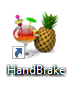 Double click the handbrake icon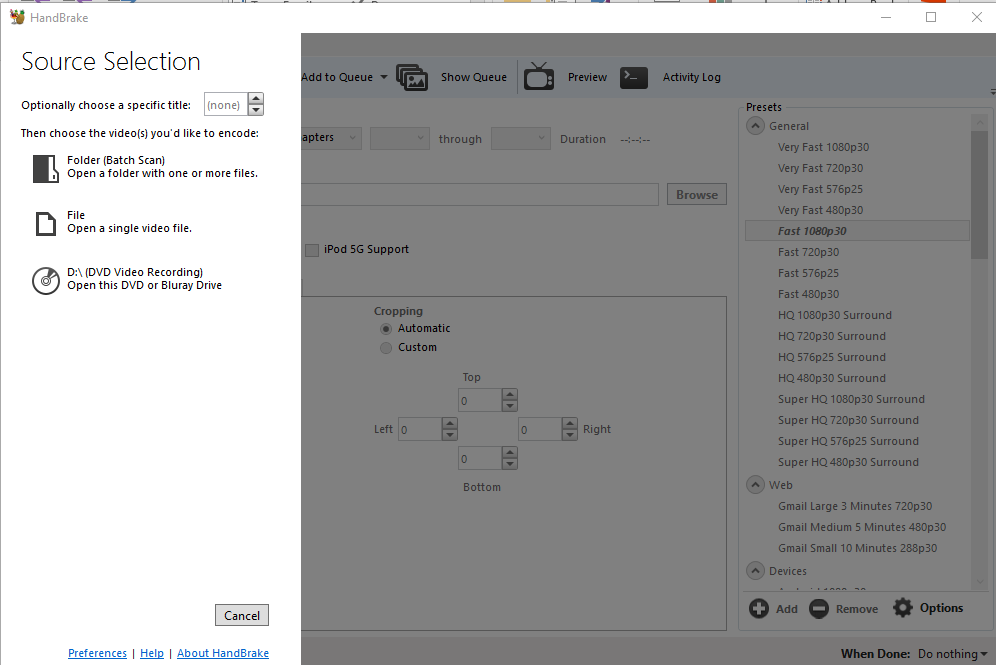 To convert the entire DVD, choose d:\ (DVD Video Recording)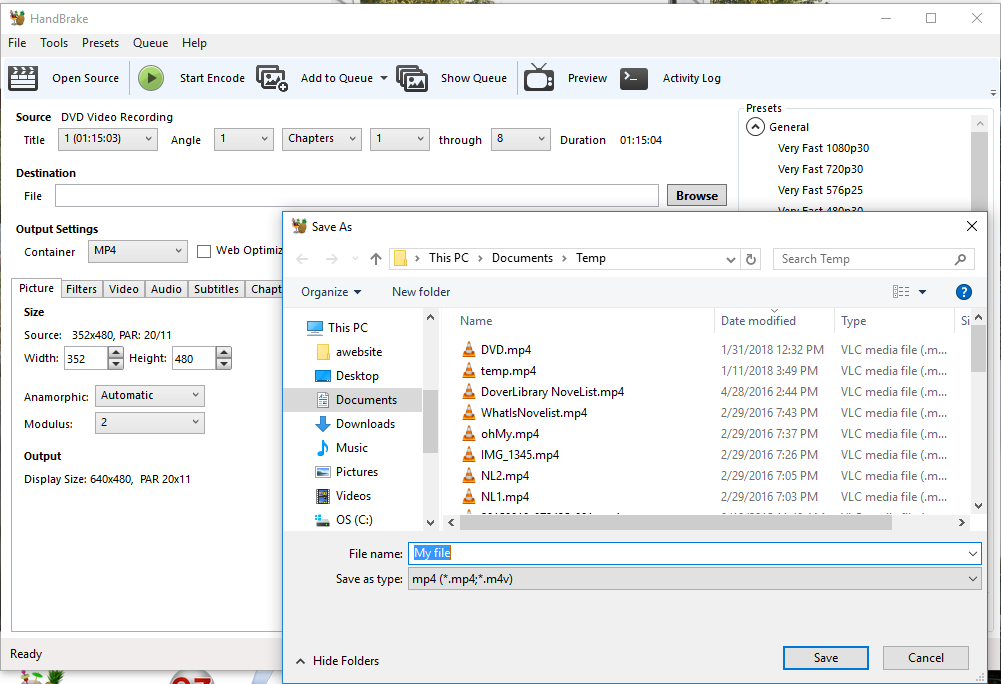 Click on the Browse button and choose a filename and where you want to save your fileMake sure the Output Setting is MP4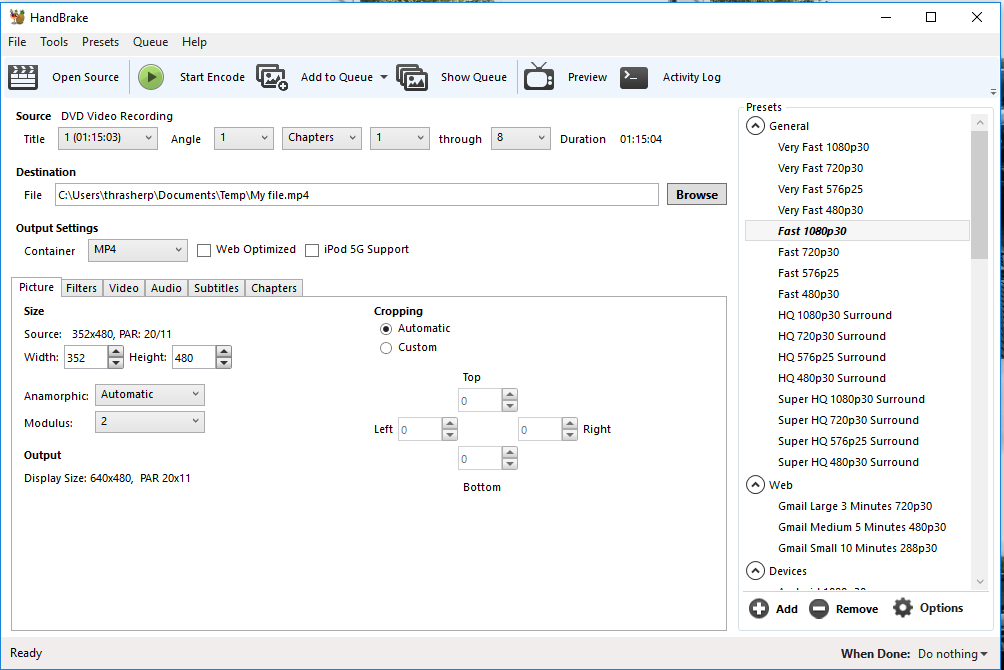 Click on the green Start Encode button